Муниципальное общеобразовательное учреждениесредняя общеобразовательная школа с. Большая Ижмора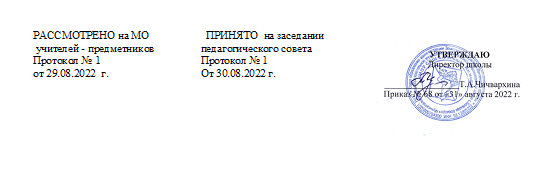                     РАБОЧАЯ ПРОГРАММА КУРСА« Химия в задачах и упражнениях»Учитель – Чичвархина Тамара Александровнас. Большая Ижмора2022 г.Пояснительная записка Рабочая программа «Химия в задачах и упражнениях» разработана для обучающихся 8 класса в соответствии с требованиями Федерального государственного образовательного стандарта основного общего образования, составлена на основе Программ основного общего образования по химии и Программы по химии для 8-11 классов общеобразовательных учреждений Н. Н.Гара, М. «Просвещение», 2011 г. и нормативных документов: Закон РФ «Об образовании в Российской Федерации» № 273 от 29.12.2012 г. (с последующими изменениями); Приказ Минобрнауки России от 17 декабря 2010 года №1897 «Об утверждении федерального государственного образовательного стандарта основного общего образования» (зарегистрирован в Министерстве юстиции Российской Федерации 1 февраля 2011 г. регистрационный N19644); Федеральный перечень учебников, рекомендованных (допущенных) к использованию в образовательном процессе в образовательных учреждениях, реализующих образовательные программы общего образования и имеющих государственную аккредитацию; приказ министерства просвещения российской федерации от 20 мая 2020 года № 254 «Об утверждении федерального перечня учебников, допущенных к использованию при реализации имеющих государственную аккредитацию образовательных программ начального общего, основного общего, среднего общего образования организациями, осуществляющими образовательную деятельность»; приказ министерства просвещения российской федерации от 23 декабря 2020 года № 766 «О внесении изменений в федеральный перечень учебников, допущенных к использованию при реализации имеющих государственную аккредитацию образовательных программ начального общего, основного общего, среднего общего образования организациями, осуществляющими образовательную деятельность, утвержденный приказом министерства просвещения российской федерации от 20 мая 2020 г. № 254»; - Учебный план МОУ СОШ с.Большая Ижмора.Общая характеристика курса внеурочной деятельности    Современный стандарт содержания образования по химии предусматривает создание условий для достижения учащимися следующих целей: освоение основных понятий и законов химии; овладение умениями производить расчёты на основе химических формул веществ и уравнений химических реакций; развитие познавательных интересов и интеллектуальных способностей в процессе проведения химического эксперимента, самостоятельного приобретения знаний в соответствии с возникающими жизненными потребностями; применение полученных знаний и умений для решения практических задач в повседневной жизни; воспитание отношения к химии как к одному из фундаментальных компонентов естествознания и элементу общечеловеческой культуры.       Базисный учебный план в его федеральной части предусматривает изучение курса химии по 2 часа в неделю в 8 классе. Данный объём часов не достаточен для реализации стандарта основного общего образования по химии. Одним из последствий сокращения числа учебных часов заключается в том, что у учителя практически не остаётся времени для отработки навыков решения задач, а именно задач, обеспечивающих закрепление теоретических знаний, которые учат творчески применять их в новой ситуации, логически мыслить, т.е. служат формированию культурологической системообразующей парадигмы.     Решение задач – признанное средство развития логического мышления учащихся, которое легко сочетается с другими средствами и приёмами образования. Включение разных задач предусматривает перенос теоретического материала на практику и осуществлять контроль за его усвоением, а учащимся – самоконтроль, что воспитывает их самостоятельность в учебной работе.      Решение задач должно способствовать целостному усвоению стандарта содержания образования и реализации поставленных целей. Содержание факультативного курса соответствует минимальным требованиям стандарта образования, а также содержит некоторый материал по углублению курса химии в 8 классе, на который следует обратить внимание для успешного изучения далее (кристаллогидраты, различные способы выражения состава раствора, различные способы приготовления необходимого раствора; качественные реакции).     Каждая тема содержит небольшой теоретический материал, а главное – большое количество различных задач. Это необходимо для формирования и развития навыков анализа, сравнения, обобщения, самоанализа и самоконтроля, умений устанавливать причинно – следственные связи между различными фактами, умений делать выводы, отстаивать свою точку зрения. Вниманию учащимся предлагаются различные задания по содержанию и по сложности, которые требуют от учащихся активной познавательной деятельности. Цели курса: создание условий для реализации минимума стандарта содержания образования за курс основной школы;  формирование у учащихся навыков самостоятельного решения расчетных задач по химии; отработка навыков решения задач и подготовка школьников к более глубокому освоению химии в старших классах.  Задачи курса: Формировать у учащихся навыки вычислений по формулам веществ, по химическим уравнениям, по стехиометрическим уравнениям; Расширить знания учащихся о возможных и наиболее рациональных способах решения задач;  Развивать мыслительные процессы, способности учащихся, склонности к решению задач; Укреплять интерес к предмету. Планируемые результаты освоения программы Личностные:  В ценностно-ориентационной сфере:  воспитание чувства гордости за российскую химическую науку, гуманизма, позитивного отношения к труду, целеустремленности;  формирование ценности здорового и безопасного образа жизни; усвоение правил индивидуального и коллективного безопасного поведения в чрезвычайных ситуациях, угрожающих жизни и здоровью людей; понимание особенности жизни и труда в условиях информатизации общества; формирования творческого отношения к проблемам; формирование химико-экологической культуры, являющейся составной частью экологической и общей культуры, и научного мировоззрения. В трудовой сфере:  воспитание готовности к осознанному выбору дальнейшей образовательной или профессиональной траектории;  умение оценивать ситуацию и оперативно принимать решения, находить адекватные способы поведения и взаимодействия с партнерами во время учебной и игровой деятельности; развитие готовности к решению творческих задач, способности оценивать проблемные ситуации и оперативно принимать ответственные решения в различных продуктивных видах деятельности (учебная, поисково-исследовательская, клубная, проектная, кружковая и др.).  развитие опыта экологически ориентированной рефлексивно-оценочной и практической деятельности в жизненных ситуациях.  3. В познавательной (когнитивной, интеллектуальной) сфере:  формирование умения управлять своей познавательной деятельностью;  формирование познавательной и информационной культуры, в том числе развитие навыков самостоятельной работы с учебными пособиями, книгами, доступными современными информационными технологиями; формирование экологического мышления: умения оценивать свою деятельность и поступки других людей с точки зрения сохранения окружающей среды - гаранта жизни и благополучия людей на Земле.  развитие собственного целостного мировоззрения, потребности и готовности к самообразованию, в том числе и в рамках самостоятельной деятельности вне школы;  Метапредметные:   использование умений и навыков различных видов познавательной деятельности, применение основных методов познания (системно-информационный анализ, моделирование) для изучения различных сторон окружающей действительности;  использование основных интеллектуальных операций: формулирование гипотез, анализ и синтез, сравнение, обобщение, систематизация, выявление причинно-следственных связей, поиск аналогов;  умение генерировать идеи и определять средства, необходимые для их реализации;  умение определять цели и задачи деятельности, выбирать средства реализации цели и применять их на практике;  использование различных источников для получения химической информации.   Предметные  Обучающийся научится: знаниям основных законов и понятий химии и их оценивание; проводить простейшие расчёты; ориентироваться среди различных химических реакций, составлять необходимые уравнения, объяснять свои действия; обобщать и различать свойства разных классов неорганических веществ; определять признаки, условия и сущность химических реакций; владеть химической номенклатурой; основным способам решения задач. составлять формулы и уравнения реакций; определять компоненты смеси; определять формулы соединений; определять растворимость веществ; вычислять объем газообразных веществ при н.у. и условиях, отличающихся от нормальных; требованиям оформления любой задачи; основным способам решения расчетных задач; вычислениям массы или количества вещества, массовой доли элемента в веществе (компонента в смеси) по химическим формулам; составлять количественные характеристики растворов; сравнивать химические свойства классов неорганических и органических соединений; Обучающийся получит возможность научиться: успешно обучаться в последующих классах; самостоятельно составлять типовые химические задачи и объяснять их решение; решать усложненные задачи различных типов; четко представлять сущность описанных в задаче процессов; видеть взаимосвязь происходящих химических превращений и   изменений численных параметров системы, описанной в задаче; работать самостоятельно и в группе; Содержание курса «Химия в задачах и упражнениях» Химические формулы (5 часов) Химические формулы. Закон постоянства состава вещества. Составление структурных формул. Вывод химических формул: нахождение химической формулы по отношению масс элементов, входящих в состав данного вещества. Вывод химических формул по массовым долям элементов. Расчет по химическим формулам. Вычисление относительной молекулярной массы вещества. Нахождение отношения масс элементов по химической формуле сложного вещества. Нахождение содержания массовых долей элементов в сложном веществе. Количество вещества. Число Авогадро. Молярная масса. Молярный объем газа (4 часа) Моль - единица измерения количества вещества. Вычисление молярной массы вещества. Анализ условия задачи и различные способы решения задач. Вычисление количества вещества, соответствующего определенной массе вещества. Вычисление массы вещества по известному количеству вещества Вычисление числа атомов и молекул через массу, объем и количество вещества. Вычисление массы вещества, занимающего определенный объем при нормальных условиях. Вычисление объема определенной массы газообразного вещества. Нахождение массы элемента по известной массе сложного вещества Нахождение массы сложного вещества по заданной массе элемента. Усложненные задачи. Расчеты, связанные с использованием плотностей, относительных плотностей газов (3 часа) Вычисление относительной плотности газов по относительной молекулярной массе или относительной молекулярной массы по относительной плотности газов. Нахождение плотности газов. Смеси. Растворы. Кристаллогидраты (9 часов) Массовые и объемные доли компонентов смеси (раствора). Растворимость. Расчеты на основе графиков растворимости веществ в воде. Приготовление растворов с заданной массовой долей растворенного вещества. Вычисления, связанные с разбавлением, выпариванием и сливанием растворов. Кристаллогидраты. Массовая доля кристаллизационной воды в кристаллогидрате. Вычисления по уравнениям химической реакции (4 часа) Закон сохранения массы вещества. Расстановка коэффициентов в уравнениях реакции. Расчеты по уравнениям химических реакций. Вычисление массы (объема, количества вещества, числа частиц) исходного или полученного вещества по уравнению реакции, если известна масса (объем, количество вещества, число частиц) другого вещества. Расчеты по уравнениям реакций, когда один из компонентов содержит примесь (или находится в растворе). Решение задач на последовательные реакции. Задачи на определение количественного состава смеси. Решение задач на параллельные реакции. Анализ условия задачи и выбор оптимального способа ее решения. Расчеты, но термохимическим уравнениям (2 часа) Тепловой эффект реакции. Вычисление на основе термохимического уравнения количества поглощенной теплоты по известной массе одного из реагирующих веществ. Нахождение массы реагирующих веществ, если известно, какое количество теплоты выделилось в данной реакции. Важнейшие классы неорганических соединений (7 часов) Генетическая связь между основными классами неорганических соединений.                                      Тематическое планированиеКалендарно - тематическое планирование № Тема Кол-во часов 1. Химические формулы  5 2. Количество вещества. Число Авогадро. Молярная масса. Молярный объем газа 4 3. Расчеты, связанные с использованием плотностей, относительных плотностей газов 3 5. Смеси. Растворы. Кристаллогидраты  96. Вычисления по уравнениям химической реакции  47. Расчеты по термохимическим уравнениям 2 8. Важнейшие классы неорганических соединений 7 Итого:  34 Раздел Раздел № урока Тема занятия Химические формулы (5 часов) Химические формулы (5 часов) 1. Вычисление относительной молекулярной массы вещества. Химические формулы (5 часов) Химические формулы (5 часов) 2. Химические формулы. Нахождение отношения масс элементов по химической формуле сложного вещества. Химические формулы (5 часов) Химические формулы (5 часов) 3. Вывод химических формул по отношению масс элементов, входящих в состав данного вещества. Практические задачи. Химические формулы (5 часов) Химические формулы (5 часов) 4. Нахождение массовых долей элементов в сложном веществе. Практические задачи. Химические формулы (5 часов) Химические формулы (5 часов) 5. Вывод простейшей формулы соединения по массовой доле элементов (в %). Количество вещества. Число Авогадро. Молярная масса. Молярный объем газа (4 часа) Количество вещества. Число Авогадро. Молярная масса. Молярный объем газа (4 часа) 6. Задачи с использованием понятия «моль», число Авогадро. Количество вещества. Число Авогадро. Молярная масса. Молярный объем газа (4 часа) Количество вещества. Число Авогадро. Молярная масса. Молярный объем газа (4 часа) 7. Задачи с использованием понятия «моль», число частиц. Количество вещества. Число Авогадро. Молярная масса. Молярный объем газа (4 часа) Количество вещества. Число Авогадро. Молярная масса. Молярный объем газа (4 часа) 8. Задачи с использованием понятия «моль», молярный объем. Количество вещества. Число Авогадро. Молярная масса. Молярный объем газа (4 часа) Количество вещества. Число Авогадро. Молярная масса. Молярный объем газа (4 часа) 9. Задачи на газовые законы. Расчеты, связанные с использованием плотностей, относительных плотностей газов (3 часа) Расчеты, связанные с использованием плотностей, относительных плотностей газов (3 часа) 10. Вычисление относительной плотности газов по относительной молекулярной массе (или относительной молекулярной массы вещества по относительной плотности его в газообразном состоянии).Расчеты, связанные с использованием плотностей, относительных плотностей газов (3 часа) Расчеты, связанные с использованием плотностей, относительных плотностей газов (3 часа) 11. Вычисление относительной плотности газов по относительной молекулярной массе (или относительной молекулярной массы вещества по относительной плотности его в газообразном состоянии).Расчеты, связанные с использованием плотностей, относительных плотностей газов (3 часа) Расчеты, связанные с использованием плотностей, относительных плотностей газов (3 часа) 12. Решение задач на молярный объем и относительную плотность газов при н.у.Смеси. Растворы. Кристаллогидраты (9 часов) Смеси. Растворы. Кристаллогидраты (9 часов) 13. Расчеты по определению массовой доли растворенного вещества (в%).Смеси. Растворы. Кристаллогидраты (9 часов) Смеси. Растворы. Кристаллогидраты (9 часов) 14.Расчеты по определению массовой доли растворенного вещества (в%).Смеси. Растворы. Кристаллогидраты (9 часов) Смеси. Растворы. Кристаллогидраты (9 часов) 15.Вычисление массы растворенного вещества, содержащегося в определенной массе раствора с известной массовой долей в %.Смеси. Растворы. Кристаллогидраты (9 часов) Смеси. Растворы. Кристаллогидраты (9 часов) 16. Вычисление массы растворенного вещества, содержащегося в определенной массе раствора с известной массовой долей в %.Смеси. Растворы. Кристаллогидраты (9 часов) Смеси. Растворы. Кристаллогидраты (9 часов) 17.Вычисление массы растворителя и растворенного вещества для приготовления определенной массы раствора с заданной массовой долей его в %.Смеси. Растворы. Кристаллогидраты (9 часов) Смеси. Растворы. Кристаллогидраты (9 часов) 18.Вычисление массы растворителя и растворенного вещества для приготовления определенной массы раствора с заданной массовой долей его в %.Смеси. Растворы. Кристаллогидраты (9 часов) Смеси. Растворы. Кристаллогидраты (9 часов) 19.Вычисление массы продукта реакции, когда вещества взяты в виде растворов с известной массовой долей (%) растворенного вещества.Смеси. Растворы. Кристаллогидраты (9 часов) Смеси. Растворы. Кристаллогидраты (9 часов) 20. Вычисление массы продукта реакции, когда вещества взяты в виде растворов с известной массовой долей (%) растворенного вещества.Смеси. Растворы. Кристаллогидраты (9 часов) Смеси. Растворы. Кристаллогидраты (9 часов) 21. Вычисление массы продукта реакции, когда вещества взяты в виде растворов с известной массовой долей (%) растворенного вещества.Вычисления по уравнениям химической реакции (4 часа) 22. Вычисления по химическим уравнениям масс веществ по известному количеству вещества (одного из вступающих или получающихся в результате реакции). Вычисления по уравнениям химической реакции (4 часа) 23. Вычисления по химическим уравнениям масс веществ по известному количеству вещества (одного из вступающих или получающихся в результате реакции). Вычисления по уравнениям химической реакции (4 часа) 24. Вычисление объема газа (при н.у.), получающегося при взаимодействии определенных исходных веществ.Вычисления по уравнениям химической реакции (4 часа) 25. Вычисление объема газа (при н.у.), получающегося при взаимодействии определенных исходных веществ.Расчеты термохимическим уравнениям (2 часа) по 26. Расчеты по термохимическим уравнениям. Расчеты термохимическим уравнениям (2 часа) по 27. Расчеты по термохимическим уравнениямВажнейшие классы неорганических соединений (7 часов) Важнейшие классы неорганических соединений (7 часов) 28. Генетическая связь между классами неорганических соединений. Важнейшие классы неорганических соединений (7 часов) Важнейшие классы неорганических соединений (7 часов) 29. Генетическая связь между классами неорганических соединений. Важнейшие классы неорганических соединений (7 часов) Важнейшие классы неорганических соединений (7 часов) 30. Генетическая связь между классами неорганических соединений.31.Генетическая связь между классами неорганических соединений.32.Генетическая связь между классами неорганических соединений.33.Комбинированные задачи. Решение задач на параллельные реакции.34.Итоговое занятие.